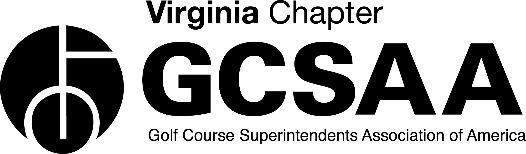 VGCSA Board MeetingHunton Andrews Kurth OfficesThursday, January 16, 2020Est. 11:30 a.m.David Norman, Sean Baskette, Jay Wade, Jeff Whitmire,David Walter, Mark Cote, Mike Mueller, Eric Snelsire,Tyler Eastham, Ed Eagle, Josh PetersAgendaCall to Order11:36 amIntroduction of New Board MembersNew board members were introduced – Eric Snelsire, Josh PetersApproval of MinutesDavid Walter motion to approve, Jay Wade 2nd Treasurer’s Report – Budget 2020, Investment Asset AllocationMike Mueller gave a treasury reportSean Baskette motioned to approve, Jay Wade 2nd External VP ReportsVTA – Sean BasketteFirst meeting was held on 1/15/20.Bob Ruff Fundraiser is scheduled for June.First board meeting is scheduled for 1st week of February to finalize schedule. Goal is to keep event fees down and get more lower end course superintendents involved.ODGCSA – Jay WadeNew board members announced at annual meeting at Viniterra, include Ryan Dwyer and James Nick.February event is scheduled for Top Golf.Next board meeting the yearly schedule will be finalized.GWGCSA – David WalterWorking on finalizing the schedule at next meeting.SVTA – Ed EagleWorking on finalizing the schedule and should be done by the end of the month.TTA – Tim Doran (not in attendance)Mentioned in report that meeting attendance is down and would like to have more free meetings. Challenges include the HRBT tunnel commute and military courses note being able to attend meetings. Alan Dobbs will replace Mike Brumbaugh on the board.Working on Dick Cake Memorial and Burt Walton tournament.Recap of Recent EventsVAC Banquet – Good turnout, David Norman and attendees met with the governor for 10 minutes and go ta picture with him.  They spoke about environmental stewardship.VSGA Annual MeetingDick Fisher was awarded the service to golf award.New World Handicap system was announced live.State Open will move to a new venue leaving Ballyhack in 2021. The new venue has not been established yet.Government RelationsRecap of Morning VisitsMorning session went well, and Sen. Mason was receptive and open to communicating to the VGCSA about issues we have with legislation.National Golf Day Community ServiceDavid Walter offered to help the new person in charge of the national mall with working on the irrigation project May 5-6.Rounds4ResearchRevenue will support lobbyist and VSGA has agreed to promote the auction to their bidder database.The board will push their colleagues, especially at high end exclusive clubs to donate packages for golfers. We could double our revenue with a few more quality donations.Other EventsGCSAA Social EventWe have many sponsors and the vent is going to be a hit with live entertainment.GCSAA Chapter LeadersDavid Walter is interested in attending and will scope out the meetingVA Tech TourneySilent auction can be improved but could generate a lot of revenue if we got the right packages for donations.VGCSA golf eventsJoe Saylor – Hermitage CC on October 5thVirlina Cup – James River CC in Newport News on October 11-13Match Play – April – October.Assistants ForumJosh Peters is heading this event. Keeping the location between central VA and NOVA always brings the highest participation. We may partner with MAAGCS like done in the past. Partner Program UpdateThe new partner flyer was previewed to the board, no price increase.Goal is to grow partner revenue and participation.Two partners, LSI and Syngenta prepaid in 2019 for 2020 partner program.2020 Member SurveyGoal is to do a survey this year to all members.Old Business / New BusinessBoard meeting dates - April 23, August 13 (new date), November 12Adjourn – 1:12 pm